
Board Members Present: Nathaniel Harding, Ellen Buettner, Jennifer Monies, Mick Cornett, Cristina McQuistion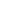 Staff Present: Heather Zacarias, Patrick Duffy, Becky Lidia, Lana IngramBy Invitation: Steve Cooper, Lesley Martin, Catherine Cunningham and Jason Midkiff  and Sarah Julian with OPSRCMinutesMeeting was called to order at 12:00 by Chair Nathaniel Harding. A quorum of voting members was present.  A presentation was given by Lesley Martin on behalf of Jonathan Teal regarding the fundraising efforts pertaining to the McAlpine Center expansion.  Catherine Cunningham also gave an update on the status of Fuel Up and asked the board for support in helping with securing sponsorships.  A presentation was also given by Jason Midkiff of OPSRC regarding the forums held pertaining to the superintendent search and the survey results.Board approves the 2018-2019 audit conducted by and previously presented by Sander, Bledsoe & Hewett, CPAs.Mick Cornett moved approval.  Ellen Buettner seconded.  Unanimous vote in favor.Board approves Addendum To Certified (Director) Employment Agreement and additional compensation.Jennifer Monies moved approval.  Ellen Buettner seconded.  Unanimous vote in favor.Board approves Contract with Landmark for construction of McAlpine Center and gives Nathaniel Harding, with input from the building committee, authority to make any necessary changes to the Contract without reconvening so as to avoid delays in beginning construction. Mick Cornett moved approval.  Jennifer Monies seconded.  Unanimous vote in favor.No Comments were made by Board members.Comments were made by Interim Superintendent , Heather Zacarias.  She advised as follows (i) John Rex Charter has been invited to apply to be a Blue Ribbon school and that potential award will be announced in September; (ii) letters were sent home to current 4th, 5th, 6th &7th graders to determine intent to return for next school year; (iii) Grant Application with Bureau of Justice Assistance, titled, Stop School Violence Grant has been submitted that would provide for two school counselors among other things and that could be awarded by Oct. 1; (iv) promotional video of John Rex is being prepared and will be presented at Fuel UP; and (v) update on Covid-19 preparation and planning.Public Comments:  All meetings of the Board of Education shall be open to the public and any regular meeting shall include an opportunity for the public to address the Board.  Presentations under “Public Comments” are limited to three (3) minutes.  Where several people wish to address the same subject, a spokesperson must be selected.  The Board Chairman may interrupt and terminate any presentation that is not in accordance with any of these criteria.  Board members may not respond to speakers’ comments.No Public comments were given.New Business – No new business was presented.Meeting is adjourned	